Individual Learner Record and Agreement Individual Learner Record and Agreement Individual Learner Record and Agreement Individual Learner Record and Agreement Individual Learner Record and Agreement Individual Learner Record and Agreement Individual Learner Record and Agreement Individual Learner Record and Agreement Individual Learner Record and Agreement Individual Learner Record and Agreement Individual Learner Record and Agreement Individual Learner Record and Agreement Individual Learner Record and Agreement Project Name: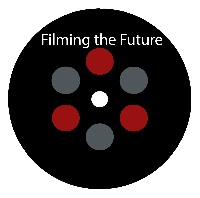 Filming the FutureProject Name:Filming the FutureProject Name:Filming the FutureStructured Learning Project Learning Aim Codes:Learner Start & Assessment - ZESF0001Learning Subject(s)total hours:Z000-7850 (media and communication) / 9058 (editing software)Employability Support total hours Z000-9066Work Experience forecast hours Z000 -9070Structured Learning Project Learning Aim Codes:Learner Start & Assessment - ZESF0001Learning Subject(s)total hours:Z000-7850 (media and communication) / 9058 (editing software)Employability Support total hours Z000-9066Work Experience forecast hours Z000 -9070Structured Learning Project Learning Aim Codes:Learner Start & Assessment - ZESF0001Learning Subject(s)total hours:Z000-7850 (media and communication) / 9058 (editing software)Employability Support total hours Z000-9066Work Experience forecast hours Z000 -9070Structured Learning Project Learning Aim Codes:Learner Start & Assessment - ZESF0001Learning Subject(s)total hours:Z000-7850 (media and communication) / 9058 (editing software)Employability Support total hours Z000-9066Work Experience forecast hours Z000 -9070Structured Learning Project Learning Aim Codes:Learner Start & Assessment - ZESF0001Learning Subject(s)total hours:Z000-7850 (media and communication) / 9058 (editing software)Employability Support total hours Z000-9066Work Experience forecast hours Z000 -9070Structured Learning Project Learning Aim Codes:Learner Start & Assessment - ZESF0001Learning Subject(s)total hours:Z000-7850 (media and communication) / 9058 (editing software)Employability Support total hours Z000-9066Work Experience forecast hours Z000 -9070Structured Learning Project Learning Aim Codes:Learner Start & Assessment - ZESF0001Learning Subject(s)total hours:Z000-7850 (media and communication) / 9058 (editing software)Employability Support total hours Z000-9066Work Experience forecast hours Z000 -9070Structured Learning Project Learning Aim Codes:Learner Start & Assessment - ZESF0001Learning Subject(s)total hours:Z000-7850 (media and communication) / 9058 (editing software)Employability Support total hours Z000-9066Work Experience forecast hours Z000 -9070Structured Learning Project Learning Aim Codes:Learner Start & Assessment - ZESF0001Learning Subject(s)total hours:Z000-7850 (media and communication) / 9058 (editing software)Employability Support total hours Z000-9066Work Experience forecast hours Z000 -9070Structured Learning Project Learning Aim Codes:Learner Start & Assessment - ZESF0001Learning Subject(s)total hours:Z000-7850 (media and communication) / 9058 (editing software)Employability Support total hours Z000-9066Work Experience forecast hours Z000 -9070Project Delivery Organisation: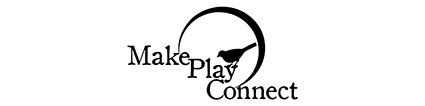 Make Play Connect LtdProject Delivery Organisation:Make Play Connect LtdProject Delivery Organisation:Make Play Connect LtdStructured Learning Project Learning Aim Codes:Learner Start & Assessment - ZESF0001Learning Subject(s)total hours:Z000-7850 (media and communication) / 9058 (editing software)Employability Support total hours Z000-9066Work Experience forecast hours Z000 -9070Structured Learning Project Learning Aim Codes:Learner Start & Assessment - ZESF0001Learning Subject(s)total hours:Z000-7850 (media and communication) / 9058 (editing software)Employability Support total hours Z000-9066Work Experience forecast hours Z000 -9070Structured Learning Project Learning Aim Codes:Learner Start & Assessment - ZESF0001Learning Subject(s)total hours:Z000-7850 (media and communication) / 9058 (editing software)Employability Support total hours Z000-9066Work Experience forecast hours Z000 -9070Structured Learning Project Learning Aim Codes:Learner Start & Assessment - ZESF0001Learning Subject(s)total hours:Z000-7850 (media and communication) / 9058 (editing software)Employability Support total hours Z000-9066Work Experience forecast hours Z000 -9070Structured Learning Project Learning Aim Codes:Learner Start & Assessment - ZESF0001Learning Subject(s)total hours:Z000-7850 (media and communication) / 9058 (editing software)Employability Support total hours Z000-9066Work Experience forecast hours Z000 -9070Structured Learning Project Learning Aim Codes:Learner Start & Assessment - ZESF0001Learning Subject(s)total hours:Z000-7850 (media and communication) / 9058 (editing software)Employability Support total hours Z000-9066Work Experience forecast hours Z000 -9070Structured Learning Project Learning Aim Codes:Learner Start & Assessment - ZESF0001Learning Subject(s)total hours:Z000-7850 (media and communication) / 9058 (editing software)Employability Support total hours Z000-9066Work Experience forecast hours Z000 -9070Structured Learning Project Learning Aim Codes:Learner Start & Assessment - ZESF0001Learning Subject(s)total hours:Z000-7850 (media and communication) / 9058 (editing software)Employability Support total hours Z000-9066Work Experience forecast hours Z000 -9070Structured Learning Project Learning Aim Codes:Learner Start & Assessment - ZESF0001Learning Subject(s)total hours:Z000-7850 (media and communication) / 9058 (editing software)Employability Support total hours Z000-9066Work Experience forecast hours Z000 -9070Structured Learning Project Learning Aim Codes:Learner Start & Assessment - ZESF0001Learning Subject(s)total hours:Z000-7850 (media and communication) / 9058 (editing software)Employability Support total hours Z000-9066Work Experience forecast hours Z000 -9070Learner start date: Learner start date: Learner start date: (Main) Project activity postcode: NR3 3HX(Main) Project activity postcode: NR3 3HX(Main) Project activity postcode: NR3 3HX(Main) Project activity postcode: NR3 3HX(Main) Project activity postcode: NR3 3HX(Main) Project activity postcode: NR3 3HX(Main) Project activity postcode: NR3 3HX(Main) Project activity postcode: NR3 3HX(Main) Project activity postcode: NR3 3HX(Main) Project activity postcode: NR3 3HXLearner DetailsLearner DetailsLearner DetailsLearner DetailsLearner DetailsLearner DetailsLearner DetailsLearner DetailsLearner DetailsLearner DetailsLearner DetailsLearner DetailsLearner DetailsTitle: Mr Mrs Miss Ms  Dr  otherTitle: Mr Mrs Miss Ms  Dr  otherTitle: Mr Mrs Miss Ms  Dr  otherLearner Reference Number:Learner Reference Number:Learner Reference Number:Learner Reference Number:Learner Reference Number:Learner Reference Number:Learner Reference Number:Learner Reference Number:Learner Reference Number:Learner Reference Number:First Name:First Name:First Name:Address:Address:Address:Address:Address:Address:Address:Address:Address:Address:Surname:Surname:Surname:Address:Address:Address:Address:Address:Address:Address:Address:Address:Address:Telephone Number:Telephone Number:Telephone Number:Address:Address:Address:Address:Address:Address:Address:Address:Address:Address:Mobile Number:Mobile Number:Mobile Number:Address:Address:Address:Address:Address:Address:Address:Address:Address:Address:Email:Email:Email:Address:Address:Address:Address:Address:Address:Address:Address:Address:Address:Date of Birth:                                  Age:Date of Birth:                                  Age:Date of Birth:                                  Age:Post Code:Post Code:Post Code:Post Code:Post Code:Post Code:Post Code:Post Code:Post Code:Post Code:Ethnicity:Ethnicity:Ethnicity:National Insurance Number:National Insurance Number:National Insurance Number:National Insurance Number:National Insurance Number:National Insurance Number:National Insurance Number:National Insurance Number:National Insurance Number:National Insurance Number:Gender on my birth certificate:  Male/Female (essential - for ESF stats only) Gender on my birth certificate:  Male/Female (essential - for ESF stats only) Gender on my birth certificate:  Male/Female (essential - for ESF stats only) Gender I identify as (if different):Gender I identify as (if different):Gender I identify as (if different):Gender I identify as (if different):Gender I identify as (if different):Gender I identify as (if different):Gender I identify as (if different):Gender I identify as (if different):Gender I identify as (if different):Gender I identify as (if different):Residency StatusResidency StatusResidency StatusResidency StatusResidency StatusResidency StatusResidency StatusResidency StatusResidency StatusResidency StatusResidency StatusResidency StatusResidency StatusAre you legally able to live and work in the UK for the duration of this learning project?Are you legally able to live and work in the UK for the duration of this learning project?Are you legally able to live and work in the UK for the duration of this learning project?  Yes - Evidence provided:  Yes - Evidence provided:  Yes - Evidence provided:  Yes - Evidence provided:  Yes - Evidence provided:  Yes - Evidence provided:  Yes - Evidence provided:  Yes - Evidence provided:  Yes - Evidence provided:  Yes - Evidence provided:DisabilitiesDisabilitiesDisabilitiesDisabilitiesDisabilitiesDisabilitiesDisabilitiesDisabilitiesDisabilitiesDisabilitiesDisabilitiesDisabilitiesDisabilitiesDo you consider yourself as having a disability or learning difficulty? Yes      NoDo you consider yourself as having a disability or learning difficulty? Yes      NoDo you consider yourself as having a disability or learning difficulty? Yes      NoDo you consider yourself as having a disability or learning difficulty? Yes      NoDo you consider yourself as having a disability or learning difficulty? Yes      NoDo you consider yourself as having a disability or learning difficulty? Yes      NoDo you consider yourself as having a disability or learning difficulty? Yes      NoDo you consider yourself as having a disability or learning difficulty? Yes      NoDo you consider yourself as having a disability or learning difficulty? Yes      NoDo you consider yourself as having a disability or learning difficulty? Yes      NoDo you consider yourself as having a disability or learning difficulty? Yes      NoDo you consider yourself as having a disability or learning difficulty? Yes      NoDo you consider yourself as having a disability or learning difficulty? Yes      NoIf yes please tell us what your main disability or difficulty is:   If yes please tell us what your main disability or difficulty is:   If yes please tell us what your main disability or difficulty is:   If yes please tell us what your main disability or difficulty is:   If yes please tell us what your main disability or difficulty is:   If yes please tell us what your main disability or difficulty is:   If yes please tell us what your main disability or difficulty is:   If yes please tell us what your main disability or difficulty is:   If yes please tell us what your main disability or difficulty is:   If yes please tell us what your main disability or difficulty is:   If yes please tell us what your main disability or difficulty is:   If yes please tell us what your main disability or difficulty is:   If yes please tell us what your main disability or difficulty is:   Emergency contact details	Emergency contact details	Emergency contact details	Emergency contact details	Emergency contact details	Emergency contact details	Emergency contact details	Emergency contact details	Emergency contact details	Emergency contact details	Emergency contact details	Emergency contact details	Emergency contact details	Emergency Contact Name:Emergency Contact Name:Emergency Contact Name:Emergency Contact Number:Emergency Contact Number:Emergency Contact Number:Emergency Contact Number:Emergency Contact Number:Emergency Contact Number:Emergency Contact Number:Emergency Contact Number:Emergency Contact Number:Emergency Contact Number:Contact Preferences (Please tick all that apply)Contact Preferences (Please tick all that apply)Contact Preferences (Please tick all that apply)Contact Preferences (Please tick all that apply)Contact Preferences (Please tick all that apply)Contact Preferences (Please tick all that apply)Contact Preferences (Please tick all that apply)Contact Preferences (Please tick all that apply)Contact Preferences (Please tick all that apply)Contact Preferences (Please tick all that apply)Contact Preferences (Please tick all that apply)Contact Preferences (Please tick all that apply)Contact Preferences (Please tick all that apply)Can we contact you?  Please tick all that applyDo you wish to be contacted:   I can be contacted about courses or learning opportunities    I can be contacted for surveys/researchCan we contact you?  Please tick all that applyDo you wish to be contacted:   I can be contacted about courses or learning opportunities    I can be contacted for surveys/researchCan we contact you?  Please tick all that applyDo you wish to be contacted:   I can be contacted about courses or learning opportunities    I can be contacted for surveys/researchCan we contact you?  Please tick all that applyDo you wish to be contacted:   I can be contacted about courses or learning opportunities    I can be contacted for surveys/researchCan we contact you?  Please tick all that applyDo you wish to be contacted:   I can be contacted about courses or learning opportunities    I can be contacted for surveys/researchCan we contact you?  Please tick all that applyDo you wish to be contacted:   I can be contacted about courses or learning opportunities    I can be contacted for surveys/researchCan we contact you?  Please tick all that applyDo you wish to be contacted:   I can be contacted about courses or learning opportunities    I can be contacted for surveys/researchHow would you like to be contacted?    contact me by post                 contact me by phone/text     contact me by email           How would you like to be contacted?    contact me by post                 contact me by phone/text     contact me by email           How would you like to be contacted?    contact me by post                 contact me by phone/text     contact me by email           How would you like to be contacted?    contact me by post                 contact me by phone/text     contact me by email           How would you like to be contacted?    contact me by post                 contact me by phone/text     contact me by email           How would you like to be contacted?    contact me by post                 contact me by phone/text     contact me by email           Please note that by enrolling on a LIFT Community Grant funded project with data collected by Norfolk County Council Adult Learning you are agreeing to grant us an exception for the following specific purposes only:Learner destinations – We may contact you up to 12 months from the end of your course to establish what you have gone on to doService and curriculum updates – We may contact you to update you on changes that are being made to the service or to your courseWe may contact you to take part in government and Ofsted learner satisfaction surveysPlease note that by enrolling on a LIFT Community Grant funded project with data collected by Norfolk County Council Adult Learning you are agreeing to grant us an exception for the following specific purposes only:Learner destinations – We may contact you up to 12 months from the end of your course to establish what you have gone on to doService and curriculum updates – We may contact you to update you on changes that are being made to the service or to your courseWe may contact you to take part in government and Ofsted learner satisfaction surveysPlease note that by enrolling on a LIFT Community Grant funded project with data collected by Norfolk County Council Adult Learning you are agreeing to grant us an exception for the following specific purposes only:Learner destinations – We may contact you up to 12 months from the end of your course to establish what you have gone on to doService and curriculum updates – We may contact you to update you on changes that are being made to the service or to your courseWe may contact you to take part in government and Ofsted learner satisfaction surveysPlease note that by enrolling on a LIFT Community Grant funded project with data collected by Norfolk County Council Adult Learning you are agreeing to grant us an exception for the following specific purposes only:Learner destinations – We may contact you up to 12 months from the end of your course to establish what you have gone on to doService and curriculum updates – We may contact you to update you on changes that are being made to the service or to your courseWe may contact you to take part in government and Ofsted learner satisfaction surveysPlease note that by enrolling on a LIFT Community Grant funded project with data collected by Norfolk County Council Adult Learning you are agreeing to grant us an exception for the following specific purposes only:Learner destinations – We may contact you up to 12 months from the end of your course to establish what you have gone on to doService and curriculum updates – We may contact you to update you on changes that are being made to the service or to your courseWe may contact you to take part in government and Ofsted learner satisfaction surveysPlease note that by enrolling on a LIFT Community Grant funded project with data collected by Norfolk County Council Adult Learning you are agreeing to grant us an exception for the following specific purposes only:Learner destinations – We may contact you up to 12 months from the end of your course to establish what you have gone on to doService and curriculum updates – We may contact you to update you on changes that are being made to the service or to your courseWe may contact you to take part in government and Ofsted learner satisfaction surveysPlease note that by enrolling on a LIFT Community Grant funded project with data collected by Norfolk County Council Adult Learning you are agreeing to grant us an exception for the following specific purposes only:Learner destinations – We may contact you up to 12 months from the end of your course to establish what you have gone on to doService and curriculum updates – We may contact you to update you on changes that are being made to the service or to your courseWe may contact you to take part in government and Ofsted learner satisfaction surveysPlease note that by enrolling on a LIFT Community Grant funded project with data collected by Norfolk County Council Adult Learning you are agreeing to grant us an exception for the following specific purposes only:Learner destinations – We may contact you up to 12 months from the end of your course to establish what you have gone on to doService and curriculum updates – We may contact you to update you on changes that are being made to the service or to your courseWe may contact you to take part in government and Ofsted learner satisfaction surveysPlease note that by enrolling on a LIFT Community Grant funded project with data collected by Norfolk County Council Adult Learning you are agreeing to grant us an exception for the following specific purposes only:Learner destinations – We may contact you up to 12 months from the end of your course to establish what you have gone on to doService and curriculum updates – We may contact you to update you on changes that are being made to the service or to your courseWe may contact you to take part in government and Ofsted learner satisfaction surveysPlease note that by enrolling on a LIFT Community Grant funded project with data collected by Norfolk County Council Adult Learning you are agreeing to grant us an exception for the following specific purposes only:Learner destinations – We may contact you up to 12 months from the end of your course to establish what you have gone on to doService and curriculum updates – We may contact you to update you on changes that are being made to the service or to your courseWe may contact you to take part in government and Ofsted learner satisfaction surveysPlease note that by enrolling on a LIFT Community Grant funded project with data collected by Norfolk County Council Adult Learning you are agreeing to grant us an exception for the following specific purposes only:Learner destinations – We may contact you up to 12 months from the end of your course to establish what you have gone on to doService and curriculum updates – We may contact you to update you on changes that are being made to the service or to your courseWe may contact you to take part in government and Ofsted learner satisfaction surveysPlease note that by enrolling on a LIFT Community Grant funded project with data collected by Norfolk County Council Adult Learning you are agreeing to grant us an exception for the following specific purposes only:Learner destinations – We may contact you up to 12 months from the end of your course to establish what you have gone on to doService and curriculum updates – We may contact you to update you on changes that are being made to the service or to your courseWe may contact you to take part in government and Ofsted learner satisfaction surveysPlease note that by enrolling on a LIFT Community Grant funded project with data collected by Norfolk County Council Adult Learning you are agreeing to grant us an exception for the following specific purposes only:Learner destinations – We may contact you up to 12 months from the end of your course to establish what you have gone on to doService and curriculum updates – We may contact you to update you on changes that are being made to the service or to your courseWe may contact you to take part in government and Ofsted learner satisfaction surveysPrior AttainmentPlease ask your tutor for assistance in completing this information if you are unsure of the levelPrior AttainmentPlease ask your tutor for assistance in completing this information if you are unsure of the levelPrior AttainmentPlease ask your tutor for assistance in completing this information if you are unsure of the levelPrior AttainmentPlease ask your tutor for assistance in completing this information if you are unsure of the levelPrior AttainmentPlease ask your tutor for assistance in completing this information if you are unsure of the levelPrior AttainmentPlease ask your tutor for assistance in completing this information if you are unsure of the levelPrior AttainmentPlease ask your tutor for assistance in completing this information if you are unsure of the levelPrior AttainmentPlease ask your tutor for assistance in completing this information if you are unsure of the levelPrior AttainmentPlease ask your tutor for assistance in completing this information if you are unsure of the levelPrior AttainmentPlease ask your tutor for assistance in completing this information if you are unsure of the levelPrior AttainmentPlease ask your tutor for assistance in completing this information if you are unsure of the levelPrior AttainmentPlease ask your tutor for assistance in completing this information if you are unsure of the levelPrior AttainmentPlease ask your tutor for assistance in completing this information if you are unsure of the levelWhat is the highest level of qualification you have previously achieved?What is the highest level of qualification you have previously achieved?What is the highest level of qualification you have previously achieved?What is the highest level of qualification you have previously achieved?What is the highest level of qualification you have previously achieved?What is the highest level of qualification you have previously achieved?What is the highest level of qualification you have previously achieved?What is the highest level of qualification you have previously achieved?What is the highest level of qualification you have previously achieved?What is the highest level of qualification you have previously achieved?What is the highest level of qualification you have previously achieved?What is the highest level of qualification you have previously achieved?What is the highest level of qualification you have previously achieved?No qualificationsEntry Entry Qualifications below Level 1            Level 1Qualifications below Level 1            Level 1Qualifications below Level 1            Level 1Qualifications below Level 1            Level 1Qualifications below Level 1            Level 1Qualifications below Level 1            Level 1Level 2Level 2Level 2Level 2Level 3 Level 4Level Level Level 6Level 6Level 7Level 7Level 7 Other qualification level unknown Other qualification level unknown Other qualification level unknown Other qualification level unknown Other qualification level unknownEmployment Status (please tick relevant boxes)Employment Status (please tick relevant boxes)Employment Status (please tick relevant boxes)Employment Status (please tick relevant boxes)Employment Status (please tick relevant boxes)Employment Status (please tick relevant boxes)Employment Status (please tick relevant boxes)Employment Status (please tick relevant boxes)Employment Status (please tick relevant boxes)Employment Status (please tick relevant boxes)Employment Status (please tick relevant boxes)Employment Status (please tick relevant boxes)Employment Status (please tick relevant boxes)Employment status on first day of Learning :Employment status on first day of Learning :Employment status on first day of Learning :Employment status on first day of Learning :Employment status on first day of Learning :Employment status on first day of Learning :Employment status on first day of Learning :Employment status on first day of Learning :Employment status on first day of Learning :Employment status on first day of Learning :Employment status on first day of Learning :Employment status on first day of Learning :Employment status on first day of Learning : Not currently in work & not in full time study Not currently in work & not in full time study Not currently in work & not in full time study Not currently in work & not in full time studyPlease tick whether you have been unemployed forPlease tick whether you have been unemployed forPlease tick whether you have been unemployed forPlease tick whether you have been unemployed forPlease tick whether you have been unemployed forPlease tick whether you have been unemployed forPlease tick whether you have been unemployed forPlease tick whether you have been unemployed forPlease tick whether you have been unemployed forPlease tick whether you have been unemployed forPlease tick whether you have been unemployed forPlease tick whether you have been unemployed forPlease tick whether you have been unemployed for less than 6 months less than 6 months for 6 – 11 months for 6 – 11 months for 6 – 11 months for 6 – 11 months for 6 – 11 months 24 – 35 months 24 – 35 months 24 – 35 months 24 – 35 months 24 – 35 months 24 – 35 months for 12 – 23 months for 12 – 23 months over 36 months over 36 months over 36 months over 36 months over 36 monthsIf you are receiving benefits what is the main benefit you are receiving?If you are receiving benefits what is the main benefit you are receiving?If you are receiving benefits what is the main benefit you are receiving?If you are receiving benefits what is the main benefit you are receiving?If you are receiving benefits what is the main benefit you are receiving?If you are receiving benefits what is the main benefit you are receiving?If you are receiving benefits what is the main benefit you are receiving?If you are receiving benefits what is the main benefit you are receiving?If you are receiving benefits what is the main benefit you are receiving?If you are receiving benefits what is the main benefit you are receiving?If you are receiving benefits what is the main benefit you are receiving?If you are receiving benefits what is the main benefit you are receiving?If you are receiving benefits what is the main benefit you are receiving? I am in receipt of JSA I am in receipt of JSA I am in receipt of JSA I am in receipt of ESA (WRAG) I am in receipt of ESA (WRAG) I am in receipt of ESA (WRAG) I am in receipt of ESA (WRAG) I am in receipt of ESA (WRAG) I am in receipt of ESA (WRAG) I am in receipt of ESA (WRAG) I am in receipt of ESA (WRAG) I am in receipt of ESA (WRAG) I am in receipt of ESA (WRAG) Universal credit Universal credit Universal credit Universal credit Universal credit Universal credit Universal credit Universal credit Universal credit Universal credit I am in receipt of another state benefit - state which:  I am in receipt of another state benefit - state which:  I am in receipt of another state benefit - state which:  I am in receipt of another state benefit - state which:  I am in receipt of another state benefit - state which:  I am in receipt of another state benefit - state which:  I am in receipt of another state benefit - state which:  I am in receipt of another state benefit - state which:  I am in receipt of another state benefit - state which:  I am in receipt of another state benefit - state which:  I am in receipt of another state benefit - state which:  I am in receipt of another state benefit - state which:  I am in receipt of another state benefit - state which: Household Situation - Please tick one or more of the following statements:Household Situation - Please tick one or more of the following statements:Household Situation - Please tick one or more of the following statements:Household Situation - Please tick one or more of the following statements:Household Situation - Please tick one or more of the following statements:Household Situation - Please tick one or more of the following statements:Household Situation - Please tick one or more of the following statements:Household Situation - Please tick one or more of the following statements:Household Situation - Please tick one or more of the following statements:Household Situation - Please tick one or more of the following statements:Household Situation - Please tick one or more of the following statements:Household Situation - Please tick one or more of the following statements:Household Situation - Please tick one or more of the following statements: No member of the household in which I live (including myself) is employed No member of the household in which I live (including myself) is employed No member of the household in which I live (including myself) is employed No member of the household in which I live (including myself) is employed No member of the household in which I live (including myself) is employed No member of the household in which I live (including myself) is employed No member of the household in which I live (including myself) is employed No member of the household in which I live (including myself) is employed No member of the household in which I live (including myself) is employed No member of the household in which I live (including myself) is employed No member of the household in which I live (including myself) is employed No member of the household in which I live (including myself) is employed No member of the household in which I live (including myself) is employed The household that I live in includes only one adult (aged 18 or over) The household that I live in includes only one adult (aged 18 or over) The household that I live in includes only one adult (aged 18 or over) The household that I live in includes only one adult (aged 18 or over) The household that I live in includes only one adult (aged 18 or over) The household that I live in includes only one adult (aged 18 or over) The household that I live in includes only one adult (aged 18 or over) The household that I live in includes only one adult (aged 18 or over) The household that I live in includes only one adult (aged 18 or over) The household that I live in includes only one adult (aged 18 or over) The household that I live in includes only one adult (aged 18 or over) The household that I live in includes only one adult (aged 18 or over) The household that I live in includes only one adult (aged 18 or over) There are one or more dependent children (aged 0 – 17 years or 18-24 years if full time student or inactive) in the household There are one or more dependent children (aged 0 – 17 years or 18-24 years if full time student or inactive) in the household There are one or more dependent children (aged 0 – 17 years or 18-24 years if full time student or inactive) in the household There are one or more dependent children (aged 0 – 17 years or 18-24 years if full time student or inactive) in the household There are one or more dependent children (aged 0 – 17 years or 18-24 years if full time student or inactive) in the household There are one or more dependent children (aged 0 – 17 years or 18-24 years if full time student or inactive) in the household There are one or more dependent children (aged 0 – 17 years or 18-24 years if full time student or inactive) in the household There are one or more dependent children (aged 0 – 17 years or 18-24 years if full time student or inactive) in the household There are one or more dependent children (aged 0 – 17 years or 18-24 years if full time student or inactive) in the household There are one or more dependent children (aged 0 – 17 years or 18-24 years if full time student or inactive) in the household There are one or more dependent children (aged 0 – 17 years or 18-24 years if full time student or inactive) in the household There are one or more dependent children (aged 0 – 17 years or 18-24 years if full time student or inactive) in the household There are one or more dependent children (aged 0 – 17 years or 18-24 years if full time student or inactive) in the household None of these statements apply None of these statements apply None of these statements apply None of these statements apply None of these statements apply None of these statements apply None of these statements apply None of these statements apply None of these statements apply None of these statements apply None of these statements apply None of these statements apply None of these statements apply I confirm that I wish to withhold this information I confirm that I wish to withhold this information I confirm that I wish to withhold this information I confirm that I wish to withhold this information I confirm that I wish to withhold this information I confirm that I wish to withhold this information I confirm that I wish to withhold this information I confirm that I wish to withhold this information I confirm that I wish to withhold this information I confirm that I wish to withhold this information I confirm that I wish to withhold this information I confirm that I wish to withhold this information I confirm that I wish to withhold this informationAccess arrangements for controlled assessmentsAccess arrangements for controlled assessmentsAccess arrangements for controlled assessmentsAccess arrangements for controlled assessmentsAccess arrangements for controlled assessmentsAccess arrangements for controlled assessmentsAccess arrangements for controlled assessmentsAccess arrangements for controlled assessmentsAccess arrangements for controlled assessmentsAccess arrangements for controlled assessmentsAccess arrangements for controlled assessmentsAccess arrangements for controlled assessmentsAccess arrangements for controlled assessmentsAs Appropriate - Learners requiring access arrangements for controlled assessment (e.g. GCSE, Functional Skills etc)If you apply for access arrangements, we will process your application via the Access Arrangements Online (AAO) system.  To do this we share some of your personal information, including name, date of birth and other relevant data with the Joint Council for Qualification (JCQ) and participating awarding bodies currently AQA, CCES, Edexcel, OCR and WJEC). These organisations use your personal data to support your application for access arrangements and will not use it for any other purpose without your consent unless authorised by lawAs Appropriate - Learners requiring access arrangements for controlled assessment (e.g. GCSE, Functional Skills etc)If you apply for access arrangements, we will process your application via the Access Arrangements Online (AAO) system.  To do this we share some of your personal information, including name, date of birth and other relevant data with the Joint Council for Qualification (JCQ) and participating awarding bodies currently AQA, CCES, Edexcel, OCR and WJEC). These organisations use your personal data to support your application for access arrangements and will not use it for any other purpose without your consent unless authorised by lawAs Appropriate - Learners requiring access arrangements for controlled assessment (e.g. GCSE, Functional Skills etc)If you apply for access arrangements, we will process your application via the Access Arrangements Online (AAO) system.  To do this we share some of your personal information, including name, date of birth and other relevant data with the Joint Council for Qualification (JCQ) and participating awarding bodies currently AQA, CCES, Edexcel, OCR and WJEC). These organisations use your personal data to support your application for access arrangements and will not use it for any other purpose without your consent unless authorised by lawAs Appropriate - Learners requiring access arrangements for controlled assessment (e.g. GCSE, Functional Skills etc)If you apply for access arrangements, we will process your application via the Access Arrangements Online (AAO) system.  To do this we share some of your personal information, including name, date of birth and other relevant data with the Joint Council for Qualification (JCQ) and participating awarding bodies currently AQA, CCES, Edexcel, OCR and WJEC). These organisations use your personal data to support your application for access arrangements and will not use it for any other purpose without your consent unless authorised by lawAs Appropriate - Learners requiring access arrangements for controlled assessment (e.g. GCSE, Functional Skills etc)If you apply for access arrangements, we will process your application via the Access Arrangements Online (AAO) system.  To do this we share some of your personal information, including name, date of birth and other relevant data with the Joint Council for Qualification (JCQ) and participating awarding bodies currently AQA, CCES, Edexcel, OCR and WJEC). These organisations use your personal data to support your application for access arrangements and will not use it for any other purpose without your consent unless authorised by lawAs Appropriate - Learners requiring access arrangements for controlled assessment (e.g. GCSE, Functional Skills etc)If you apply for access arrangements, we will process your application via the Access Arrangements Online (AAO) system.  To do this we share some of your personal information, including name, date of birth and other relevant data with the Joint Council for Qualification (JCQ) and participating awarding bodies currently AQA, CCES, Edexcel, OCR and WJEC). These organisations use your personal data to support your application for access arrangements and will not use it for any other purpose without your consent unless authorised by lawAs Appropriate - Learners requiring access arrangements for controlled assessment (e.g. GCSE, Functional Skills etc)If you apply for access arrangements, we will process your application via the Access Arrangements Online (AAO) system.  To do this we share some of your personal information, including name, date of birth and other relevant data with the Joint Council for Qualification (JCQ) and participating awarding bodies currently AQA, CCES, Edexcel, OCR and WJEC). These organisations use your personal data to support your application for access arrangements and will not use it for any other purpose without your consent unless authorised by lawAs Appropriate - Learners requiring access arrangements for controlled assessment (e.g. GCSE, Functional Skills etc)If you apply for access arrangements, we will process your application via the Access Arrangements Online (AAO) system.  To do this we share some of your personal information, including name, date of birth and other relevant data with the Joint Council for Qualification (JCQ) and participating awarding bodies currently AQA, CCES, Edexcel, OCR and WJEC). These organisations use your personal data to support your application for access arrangements and will not use it for any other purpose without your consent unless authorised by lawAs Appropriate - Learners requiring access arrangements for controlled assessment (e.g. GCSE, Functional Skills etc)If you apply for access arrangements, we will process your application via the Access Arrangements Online (AAO) system.  To do this we share some of your personal information, including name, date of birth and other relevant data with the Joint Council for Qualification (JCQ) and participating awarding bodies currently AQA, CCES, Edexcel, OCR and WJEC). These organisations use your personal data to support your application for access arrangements and will not use it for any other purpose without your consent unless authorised by lawAs Appropriate - Learners requiring access arrangements for controlled assessment (e.g. GCSE, Functional Skills etc)If you apply for access arrangements, we will process your application via the Access Arrangements Online (AAO) system.  To do this we share some of your personal information, including name, date of birth and other relevant data with the Joint Council for Qualification (JCQ) and participating awarding bodies currently AQA, CCES, Edexcel, OCR and WJEC). These organisations use your personal data to support your application for access arrangements and will not use it for any other purpose without your consent unless authorised by lawAs Appropriate - Learners requiring access arrangements for controlled assessment (e.g. GCSE, Functional Skills etc)If you apply for access arrangements, we will process your application via the Access Arrangements Online (AAO) system.  To do this we share some of your personal information, including name, date of birth and other relevant data with the Joint Council for Qualification (JCQ) and participating awarding bodies currently AQA, CCES, Edexcel, OCR and WJEC). These organisations use your personal data to support your application for access arrangements and will not use it for any other purpose without your consent unless authorised by lawAs Appropriate - Learners requiring access arrangements for controlled assessment (e.g. GCSE, Functional Skills etc)If you apply for access arrangements, we will process your application via the Access Arrangements Online (AAO) system.  To do this we share some of your personal information, including name, date of birth and other relevant data with the Joint Council for Qualification (JCQ) and participating awarding bodies currently AQA, CCES, Edexcel, OCR and WJEC). These organisations use your personal data to support your application for access arrangements and will not use it for any other purpose without your consent unless authorised by lawAs Appropriate - Learners requiring access arrangements for controlled assessment (e.g. GCSE, Functional Skills etc)If you apply for access arrangements, we will process your application via the Access Arrangements Online (AAO) system.  To do this we share some of your personal information, including name, date of birth and other relevant data with the Joint Council for Qualification (JCQ) and participating awarding bodies currently AQA, CCES, Edexcel, OCR and WJEC). These organisations use your personal data to support your application for access arrangements and will not use it for any other purpose without your consent unless authorised by lawLearner DeclarationLearner DeclarationLearner DeclarationLearner DeclarationLearner DeclarationLearner DeclarationLearner DeclarationLearner DeclarationLearner DeclarationLearner DeclarationLearner DeclarationLearner DeclarationLearner DeclarationI declare that, to the best of my knowledge, the information I have provided is correct and that should my circumstances change including my eligibility for concessionary fees, I will notify the project immediately.  I consent to the use of my personal data as described in Restriction on the use of your Personal Data.  I confirm that I have received appropriate information, advice and guidance on the choice and suitability of my learning plan, the entry requirement and the support available.  I undertake to attend regularly and punctually the project learning activities and will inform project staff if I am no longer able to continue.  I have read and understood the Learner Handbook and will comply with rules around respect for others and to keep myself and others safe.  I declare that, to the best of my knowledge, the information I have provided is correct and that should my circumstances change including my eligibility for concessionary fees, I will notify the project immediately.  I consent to the use of my personal data as described in Restriction on the use of your Personal Data.  I confirm that I have received appropriate information, advice and guidance on the choice and suitability of my learning plan, the entry requirement and the support available.  I undertake to attend regularly and punctually the project learning activities and will inform project staff if I am no longer able to continue.  I have read and understood the Learner Handbook and will comply with rules around respect for others and to keep myself and others safe.  I declare that, to the best of my knowledge, the information I have provided is correct and that should my circumstances change including my eligibility for concessionary fees, I will notify the project immediately.  I consent to the use of my personal data as described in Restriction on the use of your Personal Data.  I confirm that I have received appropriate information, advice and guidance on the choice and suitability of my learning plan, the entry requirement and the support available.  I undertake to attend regularly and punctually the project learning activities and will inform project staff if I am no longer able to continue.  I have read and understood the Learner Handbook and will comply with rules around respect for others and to keep myself and others safe.  I declare that, to the best of my knowledge, the information I have provided is correct and that should my circumstances change including my eligibility for concessionary fees, I will notify the project immediately.  I consent to the use of my personal data as described in Restriction on the use of your Personal Data.  I confirm that I have received appropriate information, advice and guidance on the choice and suitability of my learning plan, the entry requirement and the support available.  I undertake to attend regularly and punctually the project learning activities and will inform project staff if I am no longer able to continue.  I have read and understood the Learner Handbook and will comply with rules around respect for others and to keep myself and others safe.  I declare that, to the best of my knowledge, the information I have provided is correct and that should my circumstances change including my eligibility for concessionary fees, I will notify the project immediately.  I consent to the use of my personal data as described in Restriction on the use of your Personal Data.  I confirm that I have received appropriate information, advice and guidance on the choice and suitability of my learning plan, the entry requirement and the support available.  I undertake to attend regularly and punctually the project learning activities and will inform project staff if I am no longer able to continue.  I have read and understood the Learner Handbook and will comply with rules around respect for others and to keep myself and others safe.  I declare that, to the best of my knowledge, the information I have provided is correct and that should my circumstances change including my eligibility for concessionary fees, I will notify the project immediately.  I consent to the use of my personal data as described in Restriction on the use of your Personal Data.  I confirm that I have received appropriate information, advice and guidance on the choice and suitability of my learning plan, the entry requirement and the support available.  I undertake to attend regularly and punctually the project learning activities and will inform project staff if I am no longer able to continue.  I have read and understood the Learner Handbook and will comply with rules around respect for others and to keep myself and others safe.  I declare that, to the best of my knowledge, the information I have provided is correct and that should my circumstances change including my eligibility for concessionary fees, I will notify the project immediately.  I consent to the use of my personal data as described in Restriction on the use of your Personal Data.  I confirm that I have received appropriate information, advice and guidance on the choice and suitability of my learning plan, the entry requirement and the support available.  I undertake to attend regularly and punctually the project learning activities and will inform project staff if I am no longer able to continue.  I have read and understood the Learner Handbook and will comply with rules around respect for others and to keep myself and others safe.  I declare that, to the best of my knowledge, the information I have provided is correct and that should my circumstances change including my eligibility for concessionary fees, I will notify the project immediately.  I consent to the use of my personal data as described in Restriction on the use of your Personal Data.  I confirm that I have received appropriate information, advice and guidance on the choice and suitability of my learning plan, the entry requirement and the support available.  I undertake to attend regularly and punctually the project learning activities and will inform project staff if I am no longer able to continue.  I have read and understood the Learner Handbook and will comply with rules around respect for others and to keep myself and others safe.  I declare that, to the best of my knowledge, the information I have provided is correct and that should my circumstances change including my eligibility for concessionary fees, I will notify the project immediately.  I consent to the use of my personal data as described in Restriction on the use of your Personal Data.  I confirm that I have received appropriate information, advice and guidance on the choice and suitability of my learning plan, the entry requirement and the support available.  I undertake to attend regularly and punctually the project learning activities and will inform project staff if I am no longer able to continue.  I have read and understood the Learner Handbook and will comply with rules around respect for others and to keep myself and others safe.  I declare that, to the best of my knowledge, the information I have provided is correct and that should my circumstances change including my eligibility for concessionary fees, I will notify the project immediately.  I consent to the use of my personal data as described in Restriction on the use of your Personal Data.  I confirm that I have received appropriate information, advice and guidance on the choice and suitability of my learning plan, the entry requirement and the support available.  I undertake to attend regularly and punctually the project learning activities and will inform project staff if I am no longer able to continue.  I have read and understood the Learner Handbook and will comply with rules around respect for others and to keep myself and others safe.  I declare that, to the best of my knowledge, the information I have provided is correct and that should my circumstances change including my eligibility for concessionary fees, I will notify the project immediately.  I consent to the use of my personal data as described in Restriction on the use of your Personal Data.  I confirm that I have received appropriate information, advice and guidance on the choice and suitability of my learning plan, the entry requirement and the support available.  I undertake to attend regularly and punctually the project learning activities and will inform project staff if I am no longer able to continue.  I have read and understood the Learner Handbook and will comply with rules around respect for others and to keep myself and others safe.  I declare that, to the best of my knowledge, the information I have provided is correct and that should my circumstances change including my eligibility for concessionary fees, I will notify the project immediately.  I consent to the use of my personal data as described in Restriction on the use of your Personal Data.  I confirm that I have received appropriate information, advice and guidance on the choice and suitability of my learning plan, the entry requirement and the support available.  I undertake to attend regularly and punctually the project learning activities and will inform project staff if I am no longer able to continue.  I have read and understood the Learner Handbook and will comply with rules around respect for others and to keep myself and others safe.  I declare that, to the best of my knowledge, the information I have provided is correct and that should my circumstances change including my eligibility for concessionary fees, I will notify the project immediately.  I consent to the use of my personal data as described in Restriction on the use of your Personal Data.  I confirm that I have received appropriate information, advice and guidance on the choice and suitability of my learning plan, the entry requirement and the support available.  I undertake to attend regularly and punctually the project learning activities and will inform project staff if I am no longer able to continue.  I have read and understood the Learner Handbook and will comply with rules around respect for others and to keep myself and others safe.  Learner Signature:Learner Signature:Learner Signature:Learner Signature:Learner Signature:Learner Signature:Learner Name (Print)Learner Name (Print)Learner Name (Print)Learner Name (Print)Learner Name (Print)Date:Date:Staff Signature:Staff Signature:Staff Signature:Staff Signature:Staff Signature:Staff Signature:Staff Name: (Print)Staff Name: (Print)Staff Name: (Print)Staff Name: (Print)Staff Name: (Print)Date:Date: